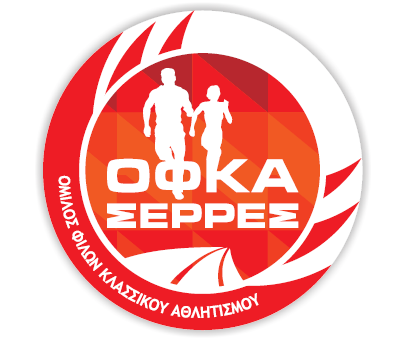 ofkaserres.weebly.comΔΗΜΟΤΙΚΟ ΣΤΑΔΙΟ ΣΕΡΡΩΝΠληροφορίες: Καταρτζής Ευάγγελος6975753676					                                                                                     Σέρρες 28-4-2022                                                                                            Αρ. πρωτ: 18                                                                  Προς:  E.A.Σ. Σ.Ε.Γ.Α.Σ.(Για ενημέρωση σωματείων τους)      Ο Όμιλος Φιλάθλων Κλασικού Αθλητισμού (ΟΦΚΑ ΣΕΡΡΕΣ) με την υποστήριξη της ΕΑΣ ΣΕΓΑΣ Ανατολικής Μακεδονίας – Θράκης, διοργανώνει Αγώνες Ρίψεων με την επωνυμία «ΓΙΑΝΝΗΣ ΦΡΑΓΓΟΓΛΟΥ», στη μνήμη του προπονητή ρίψεων του Ομίλου, σύμφωνα με τους παρακάτω όρους:ΗΜΕΡΟΜΗΝΙΑ – ΤΟΠΟΣ ΔΙΕΞΑΓΩΓΗΣ:ΤΕΤΑΡΤΗ 25  ΜΑΪΟΥ 2022 – ΔΗΜΟΤΙΚΟ ΣΤΑΔΙΟ ΣΕΡΡΩΝ2. ΗΛΙΚΙΕΣ:Στον αγώνα δικαίωμα συμμετοχής έχουν οι αθλητές- τριες :ΑΝΔΡΕΣ: που έχουν γεννηθεί το 2002 και μεγαλύτεροιΓΥΝΑΙΚΕΣ: που έχουν γεννηθεί το 2004 και μεγαλύτερεςK20 ΑΝΔΡΩΝ : που έχουν γεννηθεί το 2003 και 2004K18 ΑΝΔΡΩΝ - ΓΥΝΑΙΚΩΝ*: που έχουν γεννηθεί το 2005 και 2006ΕΙΔΙΚΗ ΚΑΤΗΓΟΡΙΑ που έχουν γεννηθεί το 2006 και μεγαλύτεροι	*Η συμμετοχή των αθλητών-τριών της κατηγορίας K16 στην κατηγορία K18 & η συμμετοχή των αθλητών-τριών K18 στις κατηγορίες K20 & Α-Γ, θα επιτρέπεται σύμφωνα με τις τεχνικές διατάξεις του Σ.Ε.Γ.Α.Σ. καθώς και με όσα αναφέρονται στην παρούσα προκήρυξη.3. ΑΓΩΝΙΣΜΑΤΑ & ΗΛΙΚΙΕΣ ΣΥΜΜΕΤΟΧΗΣ ΑΝΑ ΑΓΩΝΙΣΜΑ:4. ΔΙΚΑΙΩΜΑ ΣΥΜΜΕΤΟΧΗΣ :4.1 Δικαίωμα συμμετοχής έχουν αθλητές-αθλήτριες που ανήκουν οπωσδήποτε στη δύναμη των Σωματείων – Μελών του Σ.Ε.Γ.Α.Σ. (όπως ορίζεται στην τελευταία Υπουργική απόφαση) και να τους έχει εκδοθεί Δελτίο Αθλητικής Ιδιότητας.4.2 Κάθε αθλητής-τρια μπορεί να δηλωθεί και να συμμετέχει σε ΔΥΟ (2) το πολύ αγωνίσματα.ΠΡΟΣΟΧΗ: Κάθε αθλητής-τρια θα δηλώνεται για ένα συγκεκριμένο αγώνισμα (π.χ. Σφαιροβολία) μόνο σε μια κατηγορία (π.χ. K18 Ανδρών). Π.χ Αθλητής γεννημένος το 2005 μπορεί να συμμετέχει στο αγώνισμα της Σφαιροβολίας μόνο σε μια κατηγορία δηλ. σε αυτή των K18 (Ανδρών) ή σε αυτήν των K20 (Ανδρών) και όχι και στις 2 κατηγορίες. Συμμετοχή σε αθλητές ΕΚΤΟΣ ΣΥΝΑΓΩΝΙΣΜΟΥ δεν επιτρέπεται.4.4 Αλλοδαποί αθλητές, μπορούν να αγωνισθούν, μετά από σχετικό αίτημα της Ομοσπονδίας της χώρας τους και τη σχετική έγκριση του ΣΕΓΑΣ.     5. ΑΡΙΘΜΟΣ  ΣΥΜΜΕΤΟΧΩΝ:Στους αγώνες θα επιλεγούν για  να συμμετέχουν οι αθλητές-τριες που οι επιδόσεις τους βρίσκονται στις 12 καλύτερες των κατηγοριών Ανδρών, Γυναικών & Κ20 Ανδρών και στις 10 καλύτερες της κατηγορία Κ18, σύμφωνα με τη δήλωση συμμετοχής.6. ΕΠΙΒΕΒΑΙΩΣΗ ΣΥΜΜΕΤΟΧΗΣΜετά την επεξεργασία των δηλώσεων οι αθλητές-τριες θα ενημερώνονται για την συμμετοχή τους από το site του συλλόγου ofkaserres.weebly.com ή τηλεφωνικά με δική τους ευθύνη στο 6947600430 (κ. Ζορμπά) 7. ΔΗΛΩΣΕΙΣ ΣΥΜΜΕΤΟΧΗΣΟι δηλώσεις συμμετοχής πρέπει να αποσταλούν με το ειδικό συνημμένο έντυπο, προς την Ε.Α.Σ. Σ.Ε.Γ.Α.Σ.  Ανατολικής Μακεδονίας-Θράκης, στην ηλεκτρονική διεύθυνση eassegas.anmth@gmail.com   το αργότερο μέχρι την Παρασκευή 20  Μαϊου 2022 και ώρα 14:00 Προσοχή: το ειδικό έντυπο συμμετοχής θα πρέπει να είναι πλήρως συμπληρωμένο και θα υπογράφεται από τον Πρόεδρο και τον Γεν. Γραμματέα του συλλόγου.8. ΔΙΑΔΙΚΑΣΙΑ ΔΙΕΞΑΓΩΓΗΣ ΑΓΩΝΙΣΜΑΤΩΝ:Όλοι οι συμμετέχοντες αθλητές-τριες θα έχουν δικαίωμα 3 (τριών) προσπαθειών και οι αθλητές με τις 8 (οκτώ) καλύτερες επιδόσεις, ανά κατηγορία, θα έχουν δικαίωμα επιπλέον 3 (τριών) προσπαθειών.Επεξήγηση:Στα αγωνίσματα όπου αγωνίζονται ταυτόχρονα δύο (2) κατηγορίες (π.χ. Άνδρες – K20Α) όλοι οι συμμετέχοντες αθλητές θα έχουν δικαίωμα   τριών (3) προσπαθειών και οι αθλητές με τις 8 (οκτώ) καλύτερες επιδόσεις ανά κατηγορία (π.χ. 8 Άνδρες & 8 K20Α) θα έχουν δικαίωμα για επιπλέον τρεις (3) προσπάθειες.9. ΑΙΘΟΥΣΑ ΚΛΗΣΗΣ – ΔΗΛΩΣΕΙΣ ΣΥΜΜΕΤΟΧΗΣ:Οι αθλητές-αθλήτριες θα προσέρχονται ΑΥΤΟΠΡΟΣΩΠΩΣ στην ΑΙΘΟΥΣΑ ΚΛΗΣΕΩΣ 60΄ πριν από την ώρα διεξαγωγής κάθε αγωνίσματος, προκειμένου να δηλώσουν την παρουσία τους, προσκομίζοντας ΑΠΑΡΑΙΤΗΤΑ το ΔΕΛΤΙΟ ΑΘΛΗΤΙΚΗΣ ΙΔΙΟΤΗΤΑΣ και ΤΗΝ ΚΑΡΤΑ ΥΓΕΙΑ ΑΘΛΗΤΗ, θεωρημένη σύμφωνα με την ισχύουσα νομοθεσία. ΣΕ ΔΙΑΦΟΡΕΤΙΚΗ ΠΕΡΙΠΤΩΣΗ ΔΕΝ ΘΑ ΤΟΥΣ ΕΠΙΤΡΕΠΕΤΑΙ ΝΑ ΣΥΜΜΕΤΕΧΟΥΝ.Οι υπεύθυνοι της αίθουσας κλήσης θα καταχωρούν στα πινάκια ΜΟΝΟ τους αθλητές – αθλήτριες οι οποίοι θα καταθέσουν στην αίθουσα κλήσης το αθλητικό τους δελτίο και την κάρτα υγεία αθλητή.10. ΙΑΤΡΙΚΕΣ ΕΞΕΤΑΣΕΙΣ – ΚΑΡΤΑ ΥΓΕΙΑΣ ΑΘΛΗΤΗ:Με τη φροντίδα και την ευθύνη των συλλόγων οι αθλητές και οι αθλήτριες θα πρέπει να έχουν εξετασθεί ιατρικώς πριν από τους αγώνες και να έχουν στην κατοχή τους την Κάρτα Υγείας Αθλητή, θεωρημένη σύμφωνα με την ισχύουσα νομοθεσία.Η έκδοση της Κάρτας Υγείας Αθλητή (πιστοποίηση της υγείας των αθλητών και αθλητριών) είναι υποχρεωτική και αποτελεί προϋπόθεση για τη συμμετοχή τους σε προπονήσεις και αγώνες, σύμφωνα με τα οριζόμενα στο άρθρο 16 του νόμου 4479/2017 και τον Γενικό Κανονισμό Οργάνωσης και Διεξαγωγής Πρωταθλημάτων και Αγώνων του Σ.Ε.Γ.Α.Σ.Η Κάρτα Υγείας Αθλητή ισχύει για ένα (1) έτος από την  θεώρησή της. ΣΕ ΚΑΘΕ ΠΕΡΙΠΤΩΣΗ ΓΙΑ ΘΕΜΑΤΑ ΠΟΥ ΑΦΟΡΟΥΝ ΤΗΝ ΥΓΕΙΑ ΤΩΝ ΑΘΛΗΤΩΝ – ΤΡΙΩΝ ΑΛΛΑ ΚΑΙ ΓΙΑ ΚΑΘΕ ΠΙΘΑΝΟ ΠΡΟΒΛΗΜΑ ΠΟΥ ΘΑ ΠΑΡΟΥΣΙΑΣΤΕΙ ΚΑΤΑ ΤΗ ΔΙΑΡΚΕΙΑ ΤΩΝ ΑΓΩΝΩΝ ΚΑΙ ΟΦΕΙΛΕΤΑΙ ΣΕ ΕΛΛΕΙΨΗ ΠΡΟΛΗΠΤΙΚΟΥ ΙΑΤΡΙΚΟΥ ΕΛΕΓΧΟΥ, ΥΠΕΥΘΥΝΟΙ ΕΙΝΑΙ Ο ΕΚΠΡΟΣΩΠΟΣ ΤΟΥ ΣΩΜΑΤΕΙΟΥ ΚΑΘΩΣ ΚΑΙ Ο ΠΡΟΠΟΝΗΤΗΣ ΠΟΥ ΔΗΛΩΝΟΥΝ ΑΥΤΟΥΣ ΤΟΥΣ ΑΘΛΗΤΕΣ ΚΑΙ ΣΕ ΚΑΜΜΙΑ ΠΕΡΙΠΤΩΣΗ Η ΔΙΟΡΓΑΝΩΤΡΙΑ ΑΡΧΗ. 11. ΥΓΕΙΟΝΟΜΙΚΟ ΠΡΩΤΟΚΟΛΛΟ ΔΙΕΞΑΓΩΓΗΣ ΔΙΟΡΓΑΝΩΣΗΣ:11.1 Σε κάθε περίπτωση όλοι οι εμπλεκόμενοι με τη διοργάνωση θα πρέπει να τηρούν τα Υγειονομικά Πρωτόκολλα του Ε.Ο.Δ.Υ. και  τα αντίστοιχα Υγειονομικά Πρωτόκολλα διεξαγωγής αγώνων που ισχύουν για τον ανοικτό στίβο, με τις οποιεσδήποτε τροποποιήσεις που θα ισχύουν μέχρι την ημερομηνία διεξαγωγής των αγώνων και αφορούν την πρόληψη της μετάδοσης της COVID – 19. 11.2 Με τη δήλωση συμμετοχής των Συλλόγων στη διοργάνωση, όλοι οι συμμετέχοντες συμφωνούν και δεσμεύονται να ακολουθούν αυστηρά τους κανόνες και τις διαδικασίες του εγκεκριμένου από τη ΓΓΑ Υγειονομικού Πρωτοκόλλου διεξαγωγής αγώνων Ανοικτού Στίβου. Η παραβίαση των κανόνων και των διαδικασιών του Πρωτοκόλλου θα μπορεί να οδηγήσει στην ακύρωση της συμμετοχής στη διοργάνωση ή την ακύρωση του αποτελέσματος αθλήτριας-ή ή στην επιβολή κυρώσεων από τον ΣΕΓΑΣ.12 .ΕΠΑΘΛΑΣτους πρώτους νικητές-τριες θα απονεμηθούν κύπελλα, στους δε δεύτερους  και τρίτους  θα απονεμηθούν μετάλλια και διπλώματα. Επίσης σε όλους τους αθλητές-τριες  που θα συμμετάσχουν θα δοθούν αναμνηστικά μπλουζάκια. Όλες οι απονομές θα γίνονται μετά το τέλος κάθε αγωνίσματος, στο χώρο του προπονητηρίου ρίψεων.13.ΟΙΚΟΝΟΜΙΚΑΣτους συμμετέχοντες αθλητές-τριες δεν θα δοθούν έξοδα μετακίνησης.14. ΓΕΝΙΚΕΣ ΤΕΧΝΙΚΕΣ ΔΙΑΤΑΞΕΙΣ:	14.1 Βάρη οργάνων14.2 Ατομικά όργαναΑτομικά όργανα Ρίψεων μπορούν να χρησιμοποιηθούν μόνο με την προϋπόθεση ότι θα προσκομιστούν στην Αίθουσα Κλήσεως μία (1) ώρα πριν από την ώρα διεξαγωγής του αγωνίσματος για έλεγχο και στη συνέχεια να παραδοθούν στον Έφορο του Αγωνίσματος.14.3 Κανονισμοί διεξαγωγής διοργάνωσηςΤα αγωνίσματα θα διεξαχθούν σύμφωνα με τους κανονισμούς στίβου της WorldAthletics 2022 και του Σ.Ε.Γ.Α.Σ.14.4 Επίλυση τεχνικών θεμάτωνΌτι δεν προβλέπεται από την Προκήρυξη θα ρυθμίζεται από τον Τεχνικό Υπεύθυνο των Αγώνων, σε συνεργασία με τον Αλυτάρχη, σύμφωνα με τους κανονισμούς.15. ΤΕΧΝΙΚΟΣ ΥΠΕΥΘΥΝΟΣ - ΔΙΕΥΘΥΝΤΗΣ ΑΓΩΝΩΝ:Τεχνικός Υπεύθυνος των Αγώνων  ορίζεται ο κ. Ζορμπάς Σταύρος, με καθήκοντα και αρμοδιότητες που αναφέρονται στο άρθρο 14 και 16 (πρώην άρθρα 121 και 123, αντίστοιχα) των Κανονισμών Αγώνων Στίβου της Διεθνούς Ομοσπονδίας Στίβου (WorldAthletics) έκδοσης  2022 και το άρθρο 16 του Γενικού Κανονισμού Οργάνωσης και Διεξαγωγής Πρωταθλημάτων και Αγώνων Στίβου (έκδοση 2015), ο οποίος θα συνεπικουρείται για θέματα προετοιμασίας του αγωνιστικού χώρου και καταλληλόλητας του χρησιμοποιούμενου αθλητικού εξοπλισμού από τον κ. Σαρηβασιλείου Χαράλαμπο, εκπρόσωπο του ΟΦΚΑ ΣΕΡΡΕΣ.Με αθλητικούς χαιρετισμούςO Πρόεδρος 		                                       H Γεν. Γραμματέας                                                                                                 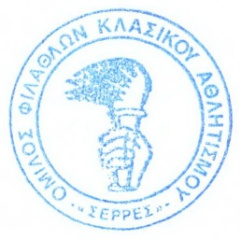 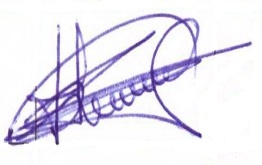 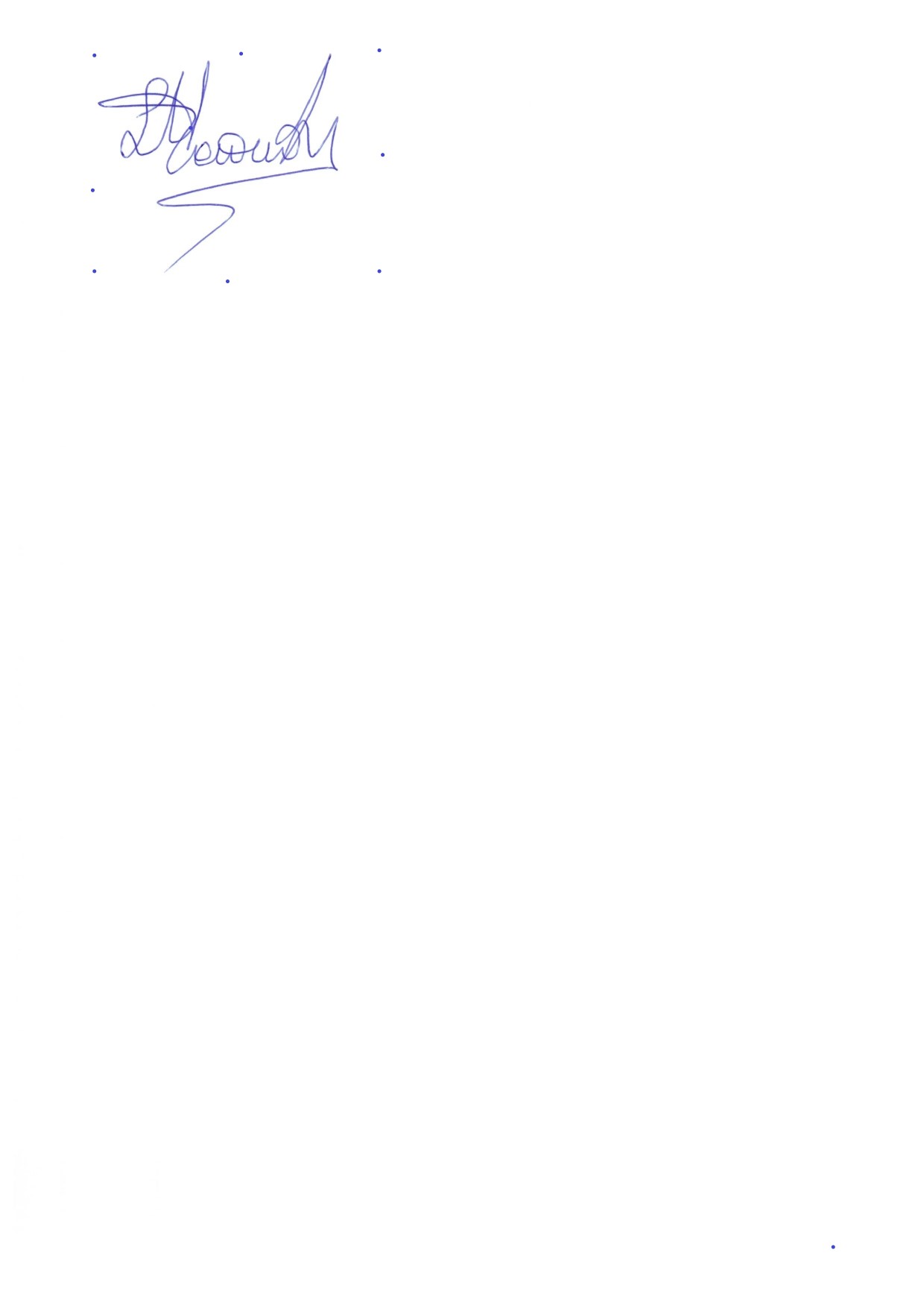                    Καταρτζής Ευάγγελος                              Καπιώτη Σταυρούλα                             Συνημμένα: Ωρολόγιο Πρόγραμμα&Έντυπο Δήλωσης ΣυμμετοχήςΠΡΟΓΡΑΜΜΑ ΑΓΩΝΩΝ ΡΙΨΕΩΝ <<ΓΙΑΝΝΗΣ ΦΡΑΓΓΟΓΛΟΥ>>ΔΗΜΟΤΙΚΟ ΣΤΑΔΙΟ ΣΕΡΡΩΝΤετάρτη 25 ΜΑΙΟΥ 2022*το οριστικό ωρολόγιο πρόγραμμα θα ανακοινωθεί μετά την επεξεργασία των δηλώσεων συμμετοχής. ΠΙΝΑΚΑΣ 1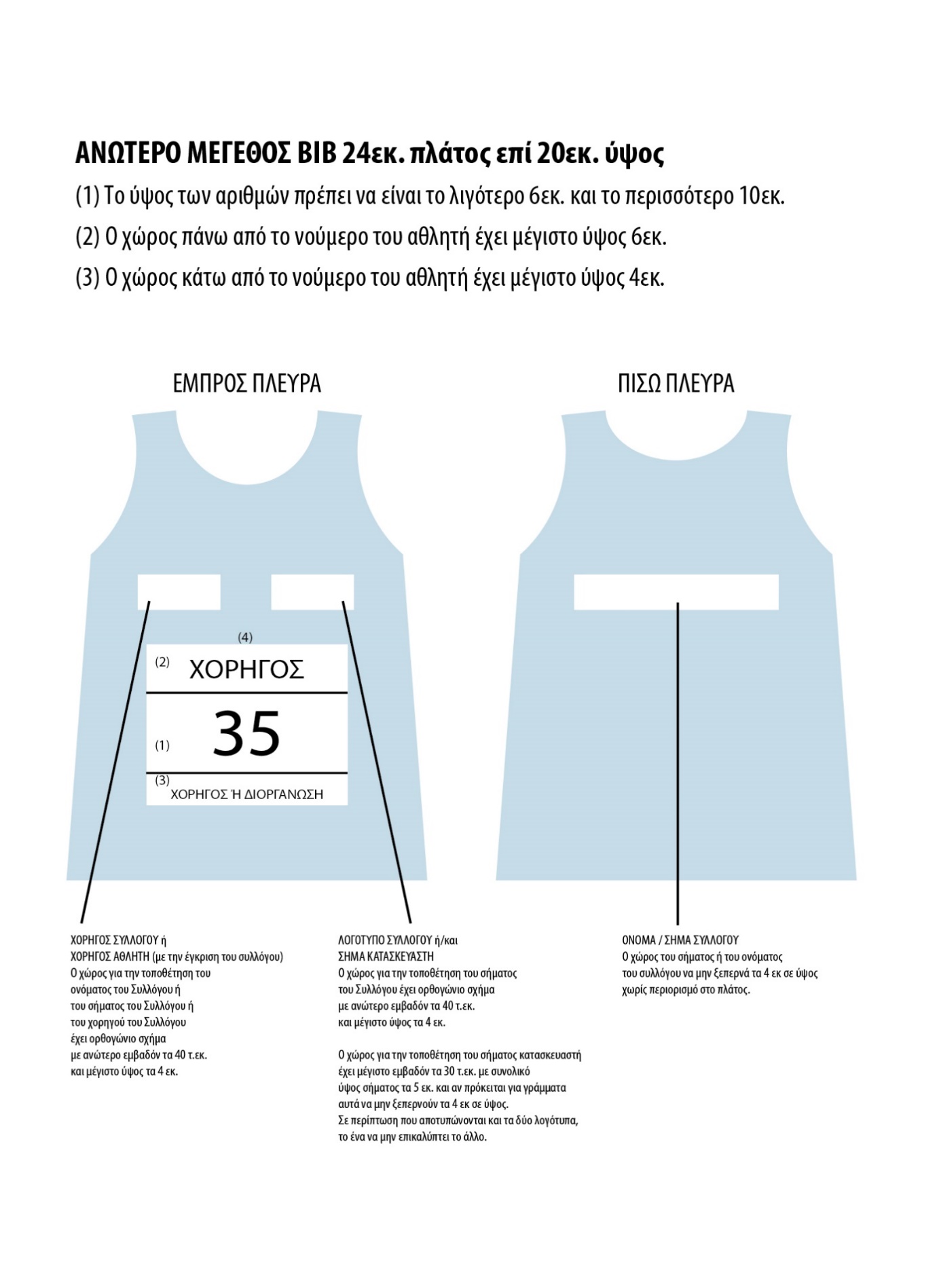 Π Ρ Ο Κ Η Ρ Υ Ξ Η1ου ΑΓΩΝΑ ΡΙΨΕΩΝ«ΓΙΑΝΝΗΣ ΦΡΑΓΓΟΓΛΟΥ»ΑγώνισμαΑνδρώνΓυναικώνK20 Ανδρών*Κ18 ΑνδρώνΚ18 ΓυναικώνΣφαιροβολία2002& μεγαλύτεροι2004& μεγαλύτερες2003 – 042005 – 06 -072005 – 06 -07 – 08Δισκοβολία2002& μεγαλύτεροι2004& μεγαλύτερες2003– 042005 – 06 -072005 – 06-07 – 08Σφυροβολία2002& μεγαλύτεροι2004& μεγαλύτερες2003 – 042005– 06-072005 – 06 -07 – 08Ακοντισμός2004 & μεγαλύτεροι2004& μεγαλύτερες2005 – 06 -072005 – 06 -07 – 08ΚΑΤΗΓΟΡΙΑΣΦΑΙΡΟΒΟΛΙΑΔΙΣΚΟΒΟΛΙΑΑΚΟΝΤΙΣΜΟΣΣΦΥΡΟΒΟΛΙΑΚ18ΑΝΔΡΩΝ5κ.1.500γρ.700γρ.5κ.Κ20 ΑΝΔΡΩΝ6κ.1.750γρ.800γρ.6κ.ΑΝΔΡΩΝ7.260γρ.2κ.800γρ.7.260γρ.Κ18 ΓΥΝΑΙΚΩΝ3κ.1κ.500γρ.3κ.ΓΥΝΑΙΚΩΝ4κ.1κ.600γρ.4κ.ΩΡΑ          ΑΓΩΝΙΣΜΑΤΑ ΡΙΨΕΩΝΧΩΡΟΣ ΔΙΕΞΑΓΩΓΗΣ16:00Δισκοβολία Κ18 ΓυναικώνΠροπονητήριο ρίψεων16:00Σφαιροβολία Α & Κ20 ΑνδρώνΠροπονητήριο ρίψεων16:00Σφυροβολία Ανδρών& Κ20 ΑνδρώνΚεντρικό στάδιο16:00Ακοντισμός Κ18 ΓυναικώνΚεντρικό στάδιο17:00Δισκοβολία ΓυναικώνΠροπονητήριο ρίψεων17:00Σφαιροβολία Κ18 ΑνδρώνΠροπονητήριο ρίψεων17:00Σφυροβολία Κ 18 ΑνδρώνΚεντρικό στάδιο17:00Ακοντισμός ΓυναικώνΚεντρικό στάδιο17:45ΤΕΛΕΤΗ ΟΝΟΜΑΤΟΔΟΣΙΑΣ18:00Δισκοβολία Ανδρών & Κ20 ΑνδρώνΠροπονητήριο ρίψεων18:00Σφυροβολία ΓυναικώνΚεντρικό στάδιο18:00Ακοντισμός Κ18  ΑνδρώνΚεντρικό στάδιο18:00Σφαιροβολία Κ18 ΓυναικώνΠροπονητήριο ρίψεων19:00Δισκοβολία Κ18 ΑνδρώνΠροπονητήριο ρίψεων19:00Σφυροβολία Κ18 ΓυναικώνΚεντρικό στάδιο19:00 Ακοντισμός Ανδρών & Κ 20 ΑνδρώνΚεντρικό στάδιο19:00Σφαιροβολία ΓυναικώνΠροπονητήριο ρίψεων